Referat FAU-møte Sandved skole Dato: 03.12.18Tid: 18:00 – 19:30Tilstede: Fra skolen: Kjartan Brunvær (fungerende rektor for Siri Britt Selvikvåg Wernø som er sykemeldt)Fra SFO:  Annichen Dyrli (leder SFO)Referent: Marit Ravndal1a2a3ax4a5ax6ax7aSFO 1x1bx2bx3bx4bx5bx6bx7bx1c2cx3cx4cx5c6cx7cx1dx2dx3dx4dx5dx6dxIDTittel Aksjon / Ansvarlig 1Velkommen FAU-lederLeder (Hege Jupskås Wee) ønsker velkommen. Skryt og Twist til den politiske komiten, veldig bra jobbet med mye overtid pga. endringene i økonomiplanen. 2Informasjon fra ledelsen ved Kjartan BrunværRektor/Inspektører Gudstjeneste - onsdag 12.11 kl. 09.45. Det vil bli et alternativ for de som ikke ønsker gudstjeneste. Samtykkeskjema om deltakelse ble sendt ut til alle tidlig i høst.Lystfest - Skryt til FAU og en ekstra stor takk til Tor Kvammen som hjalp koret.Foreldreundersøkelsen – Det ble sendt ut et infoskriv til alle foreldre i uke 48. På møtet ble det presentert en gjennomføringsplan (vedlagt), må følges for å få en god deltakeroppslutning, nytt i år er at det sendes ut SMS i tillegg. Krever deltakelse fra FAU representantene, ekstra viktig at dere sender ut en påminnelse til deres klasse om å delta på undersøkelsen 4.12 og 17.12.. Premiering med pizza til den klassen som får best svarprosent, premien har en stor stjerne hos elevene.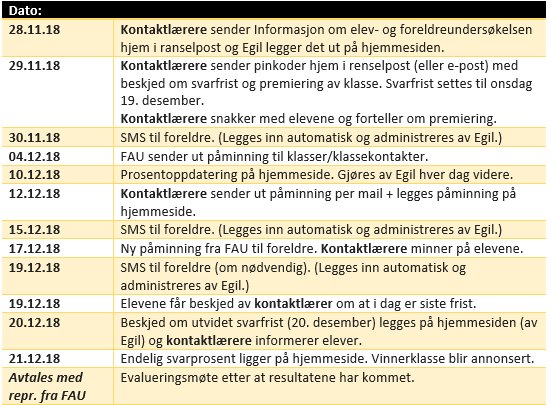 Informasjon om løsning for 7.trinn høsten 2019:Skolen (i samarbeid med kommunen) hadde en plan A (Skeiene) og en plan B (Figgjo). Plan B er nå erstattet med ny plan B som er Soma skole og bussing. Plan A har førsteprioritet, så det blir ikke Soma skole med mindre plan A ikke kan gjennomføres.Bystyrets vedtak om skoleplassering, kort beskrevet så inneholder vedtaket at dersom det er utfordringer i en sentrumskole så åpnes det opp for muligheter på ungdomsskolene.Innspill/spørsmål fra FAU representanter:Er vi enige i at plan A er en bra løsning? Skolen mener dette er det er det beste alternativet av de alternativene som foreligger. FAU i fjor ønsket ikke dette og var sterkt imot dette forslaget i fjor. Sandneshallen, Gand kirke, klubbhuset, SFO bygget og barnehagen, er alle vurdert? Ønske om en plassering i lokalmiljøet. Sørbø skole har kun plass til 2 klasser, ikke ønskelig å spre trinnet. Ønsker vi bussing til Soma i stedet for Skeiene? Dette er en barneskole, i stedet for en ungdomsskole. Hva skjedde med forslaget om brakker? Er blitt frontet og har stått i økonomiplanen.Hvor er den faglig begrunnelsen for at plan A er plan A? Spesielt med tanke på barneperspektiv, læremiljø og sosial utvikling.  På foreldremøtet (onsdag 5.des kl.18) for 6.trinn skal det diskuteres hvordan plan A skal gjennomføres, f.eks. hvor skal elevene være i forhold til elevene på ungdomsskolen? Friminutt samtidig, eget bygg? Viktig å samle opp spørsmål fra foreldrene (gjerne skriftlig).  Hvorfor blir ikke Sandved utvidet? Forsvarlighetshensyn, det blir for trangt, miljørettet helsevern, areal per elev, det mangler mye areal for at det skal være etter forskriftene. Musikkrommet, mediateket, det er blitt snudd på mye,  men forsvarligheten møter oss i døren. Er det vurdert å utvide skoledagen? Arbeidstidsavtaler gjør at dette mest sannsynlig ikke er mulig. Føler skolen seg overkjørt av kommunen? Nei, skolen har blitt hørt og fått lagt frem sine synspunkter, men ikke nødvendigvis fått gjennomslag for alt.  Blir det barneskolelærere som følger de til Skeiene? Elevene vil fremdeles tilhøre Sandved skole. Lærere fra Sandved skole vil følge elevene. Det har ikke blitt kommunisert ut til elevene hva som skjer vedrørende dette.Kan vi se til andre skoler som har erfaringer med å overføre 7.klasse til ungdomsskolen? Riska skole gjorde dette for noen år siden, mulig de har noen erfaringer.  Enkelte skoler har samlokalisering, 1-10.klasse samlet på en skole. Vi deler grunnskolen inn i to i Norge (barneskolen 1-7.klasse og ungdomsskolen 8-10.klasse). Kritisk til samlokalisering pga. modenhet, ulikt behov blant elevene, Skeiene ikke er rigget for barneskoleelever, sårbarhet, får ikke kontinuitet i en viktig fase (barn/ungdomstid). Tryggere rammer på en skole de har gått på lenge, viktig å få lov å være eldst. 6.trinn har fått invitasjon til bystyremøtet 10.desember i tillegg til at de skal ha et eget foreldremøte onsdag 5 des. 3FAU FellesFAU-leder  Evaluering av Lysfesten 2018 (Tor Kvammen)Lysfesten er et FAU arrangement, 8 FAU representanter fra 4. og 6.trinn hadde ansvaret. De hadde et møte i forkant av Lysfesten og diskuterte rammene for arrangementet: Hva er formålet med festen, skal vi ha den, bør vi invitere færre folk, er det mørkt og uorganisert med uendelig lange køer? Erfaringsmessig krever det mye for de som arrangerer og det er få kroner til kassen. I år prøvde vi det mindre, uten kiosk. Det opplevdes at det var mer deltakelse i programmet og konsentrasjon rundt det som skjedde. Alle som var tilstede var med i lysstoget, noe som aldri har skjedd før. Komiten mente at det var vellykket. Erfaringsdokumentet er forkortet fra 10 til 2 sider. Lærerne var ikke tilstede, men det gikk fint.Synspunkter fra andre FAU representanterLysfesten er bra, greit at skoleavslutningen er ferdig i november. Fint med kaos og at barna raser rundt. Det er for  mye struktur til vanlig og det er fint at vi vises igjen i bydelen.Stort oppmøte, da må jo folk sette pris på arrangementet.Er arrangementet på rett tidspunkt? Ikke sikkert en annen tid passer bedre, det er travelt alle årstider.Vel blåst, synes at 4.klasse kunne vært med, en mer naturlig inndeling siden de er en del av småskoletrinnet. Bra at det ble forenklet.Genialt å kutte ut kiosken.Dårlig informasjon og forberedelser av førsteklassingene fra skolen sin side, noen unger visste ikke om det. Må annonserers bedre og tidligere. Veldig bra arrangement, savnet ikke kiosken. Kjekt å være tilstede.God informasjon fra lærere som ga leksefri for å delta på lysfesten. Kan være litt senere siden programmet er forkortet, f.eks. 17.30 til 18.30.Inntektene har gått til pizza (premiering for beste svarprosent på foreldreundersøkelsen). Hvordan skal vi få inn de tapte inntektene når vi kutter ut kiosken? Tas videre av ledelsen i FAU.Det ble holdt en avstemming etter at evalureringen var ferdig og flertallet stemte for at Lysfesten skal være som i år, men for 1-4.trinn i tillegg til de som ønsker. Status fra Politisk gruppe (Svein Oddvar Netland) Veldig overraskende at investeringene var kuttet i økonomiplanen for 2019-2020. Det jobbes med to ting, en kortsiktig og langsiktig løsning. Politikerne har fått beskjed om å kun jobbe med en langsiktig løsning, planen for 2020-23, og da med en ny skole på Sandved. Det ble tipset om å holde presset oppe med tanke på bystyremøtet 10.des. Pressen har vi møtt (Artikkel i Stavanger Aftenblad 28.11.18)Underskriftskampanje kan være et virkemiddel, mer enn 300 underskrifter og bystyret må ta stilling til saken. Kan være dette virkemidlet bør utsettes til senere. Lystog bør vinkles positivt, f.eks. ved å synge skolesangen sammen med elevene, dele ut lussekatter. Innspill, kommentarer og bekymringer fra andre FAU representanter:Stor skepsis til brakker på parkeringsplassen, slike løsninger blir sjelden en midlertidige og gjør at Sandved skole havner bakerst i planer om langsiktige løsninger. Sandved skole har en underkapasitet frem til 2034. Det er en liste over skoler som bør bygges/utvides, får vi brakker så havner vi sist på den listen.Ønsker vi å utvide Sandved skole eller ønsker vi en skole til i bydelen? Skolen er allerede den største i Sandnes kommune, lider av plassmangel og må kutte ned på arrangementer som Lysfest pga. organisering av så mange er krevende. Dersom vi får til en bra kortsiktig løsning, hvor havner vi da på listen over hvilke bydeler som skal få ny skole?Vi bør vurdere lystog/demonstrasjonstog til bystyremøtet, men vi må holde trykket oppe i flere år. Vi bør være forsiktige med å brenne broer med politikerene.Ikke enstemmig fra foreldregruppen hva som er den beste løsningen, det må inn i SU. Uttalelse fra FAU gjennom SU sitt referat ble lest høyt. FAU har også delte meninger om hva som er den beste løsningen. Vi har blitt hørt på at vi ikke ønsker bussing til Figgjo. Fagstab sier at skolen er full, så da må vi holde trykket oppe, tjener ikke på at de vi ikke sier noe. For sårbare elever kan det være uheldig å bli flyttet til en ungdomsskole. Bekymringene bør komme frem og skolens ledelse bør ansvarliggjøres. Viktig at vi passer på at Sandved skole har en stemme og at vi har et fokus.Lystog bør være for alle, dette kan berøre elever på alle trinn dersom planen blir langsiktig. Vi bør engasjere hele skolen slik at det ikke blir puslete. Alle FAU representanter bør stille til lystog, sammen med sine elever og alle andre som ønsker å delta. Viktig at alle FAU medlemmer engasjerer sine klasser. Praktiske problemstillinger rundt lystoget , skolens ledelse kan ikke delta, men er positive til elevengasjement. Det kan gis beskjed til læreren at din elev kommer til 2.time. Foreldre og elev må selv ta ansvar om å møte opp og delta.Alle oppfordres til å melde sin interesse/deltakelse i Facebook gruppen «Plass til alle på Sandved Skole!». Det bør lages en invitasjon som er kortere og mer presis som sendes til alle foreldre per mail (ikke alle har Facebook).  Det vil komme et skriv med invitasjon til lystog, som alle FAU repr. skal sende ut til sin klasse. Facebook arrangementet bør oppdateres med tydeligere invitasjon.Det må søkes om å få ha en demonstrasjon, det bør spesifiseres at den er vennligsinnet. Andre innspill og nyttige opplysninger mottas gjerne til ledelsen i FAU per mail.Resten av agendaen ble ikke gjennomgått på grunn av tidsoverskridelse.Neste FAU-møte: Mandag 7.januar 2019. Nye saker meldes inn minst en uke før.